Publicado en Barcelona el 13/05/2020 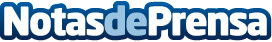 "25 años de lucha contra el fraude, el blanqueo y la financiación del terrorismo"Gianluca Ciuchi Davie, CEO de ARIKI Group, revela en la siguiente entrevista que la prevención del fraude será clave en la evolución de un mercado que se enfrenta a una de las crisis económicas de alcance sistémico más imprevisibles de todos los tiempos, con consecuencias trágicas, entre ellas, la preocupante cifra de fraude por falsificación documental que registra ya un importante crecimiento previstoDatos de contacto:Gianlucahttps://arikigroup.eu/+34 93 500 12 22Nota de prensa publicada en: https://www.notasdeprensa.es/25-anos-de-lucha-contra-el-fraude-el-blanqueo Categorias: Nacional Finanzas Sociedad E-Commerce Seguros http://www.notasdeprensa.es